SLJ - 21. 5. 2020  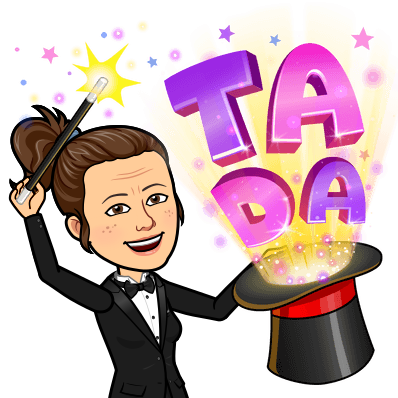 DOPUSTNI ODVISNIKZdaj pa smo že res skoraj pri koncu odvisnikov – tale je predzadnji.Kot si že navajen/-a si najprej poglej mojo razlago na youtube.https://youtu.be/7wtW6hczI2QSedaj pa reši še naloge v DZ na str. 78 in 79.Naloge si preglej z rešitvami:https://www.devetletka.net/gradiva/slovenscina/8Jutri pa sledi ura preko ZOOMa.Prosim, da si do srečanja natisneš petkov učni list ali pa ga prepišeš v zvezek.Vse dobro,učiteljica Martina